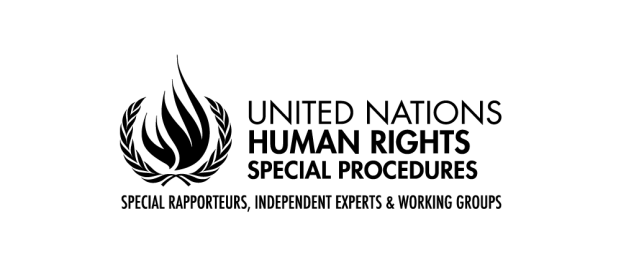 PALAIS DES NATIONS • 1211 GENEVA 10, SWITZERLAND www.ohchr.org • TEL:  +41 22 917 9000 • FAX:  +41 22 917 9008 • E-MAIL:  registry@ohchr.org Просьба предоставить информацию: COVID-19 и рост уровня домашнего насилия в отношении женщинСпециальный докладчик ООН по вопросу о насилии в отношении женщин, его причинах и последствиях г-жа Дубравка Шимонович внимательно наблюдает за последствиями пандемии COVID-19 для права женщин на жизнь, свободную от насилия. Как она предостерегла в своем недавнем заявлении от 27 марта 2020 года, меры, принятые в ответ на нынешний кризис в области здравоохранения, могут привести к росту уровня домашнего насилия в отношении женщин. По данным полиции и "горячих линий", уровень насилия уже возрос во многих странах, поскольку меры изоляции вынуждают многих женщин находиться под одной крышей с нарушителями, что усугубляет уязвимость женщин перед домашним насилием, включая фемицид. Риск также возрастает по причине меньшего вмешательства со стороны полиции; закрытия судов и ограниченного доступа к правосудию; закрытия убежищ и служб для пострадавших и ограниченности доступа к услугам в области охраны репродуктивного здоровья.Специальный докладчик по вопросу о насилии хотела бы получить всю соответствующую информацию о росте гендерного насилия в отношении женщин и домашнего насилия в контексте пандемии COVID-19 от гражданского общества, государств, национальных правозащитных учреждений, международных организаций, научных кругов и других заинтересованных сторон по следующим вопросам:В какой мере повысился уровень насилия в отношении женщин, в особенности уровень домашнего насилия, в условиях карантина в связи с пандемией COVID-19? Предоставьте, пожалуйста, всю имеющуюся информацию о росте уровня насилия в отношении женщин, включая домашнее насилие и фемициды, зарегистрированную во время кризиса, вызванного COVID-19.Доступны ли телефоны доверия, организованные государством и/или гражданским обществом? Наблюдается ли увеличение числа звонков в условиях пандемии COVID-19?Могут ли женщины, ставшие жертвами домашнего насилия, быть освобождены от необходимости соблюдать ограничительные меры в виде изоляции дома, если они сталкиваются с домашним насилием?Существуют и работают ли убежища для жертв насилия? Имеются ли какие-либо альтернативы убежищам, если убежища закрыты или их вместимость недостаточна?Доступны ли охранные судебные приказы во время пандемии COVID-19? Каковы последствия для доступа женщин к правосудию? Открыты ли суды, обеспечивают ли они защиту и принимают ли решения в делах о домашнем насилие?Каковы последствия нынешних ограничительных мер и карантинов для доступа женщин к услугам здравоохранения? Укажите, пожалуйста, закрыты ли соответствующие учреждения и приостановлена ли их работа, особенно работа тех учреждений, которые связаны с репродуктивным здоровьем.Приведите, пожалуйста, примеры трудностей в предупреждении домашнего насилия и в борьбе с ним в условиях карантина, связанного с COVID-19. Приведите, пожалуйста, примеры положительной практики в предупреждении насилия в отношении женщин и домашнего насилия, а также в борьбе с этими видами насилия и другими гендерными последствиями пандемии COVID-19 со стороны правительств.Приведите, пожалуйста, примеры положительной практики в предупреждении насилия в отношении женщин и домашнего насилия, а также в борьбе с этими видами насилия и другими гендерными последствиями пандемии COVID-19 со стороны неправительственных организаций, национальных правозащитных учреждений и органов по вопросам равенства.Отправьте, пожалуйста, любую дополнительную информацию о воздействии кризиса, вызванного COVID-19, на уровень домашнего насилия в отношении женщин, не упомянутую в выше приведенных вопросах.Все материалы следует направлять по адресу vaw@ohchr.org как можно раньше, но не позднее 30 июня 2020 г. Просьба предоставить материалы на английском, французском и испанском языках. Укажите, пожалуйста, если вы НЕ хотите, чтобы ваши материалы были общедоступны.